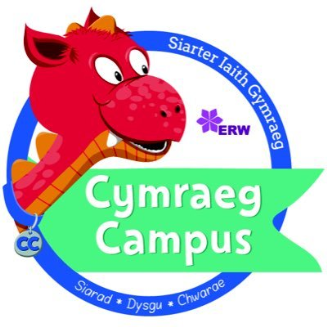 Black Lane is looking for pupils wishing to promote incidental Welsh and a Welsh ethos throughout our school.Job Description:We are looking for 2 reliable pupils – 1 girl and 1 boy from each class from years 2-6 to be part of a team to help improve our school for everyone.  The role will involve:Listening to the views of othersWorking as a teamDecide and introduce a ‘Phrase of the week’ in Welsh and teach this phrase to others.Carry out and lead a weekly Criw Cymraeg Assembly.Make Welsh fun by holding competitions for pupils to enter.Creating an enthusiasm for speaking Welsh within our school.Improve standards of Welsh throughout our school.Qualities: 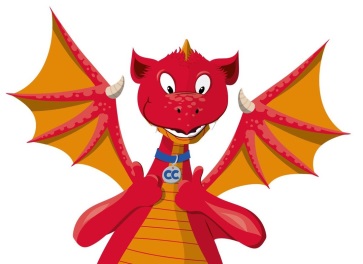 We are looking for pupils who:Have an enthusiasm for speaking Welsh.Are reliable, hardworking and friendlyLike helping othersAre good listeners and good speakersAre organisedWant to make our school a better place for everyoneIf you are interested in applying then please outline why you think you would be a good at being in the Criw Cymraeg and return to Miss Lloyd by Friday 29th September 2023.Criw CymraegI would like to apply to be part of the Criw Cymraeg for the year 2023-2024Name: ___________________    Year group: ____    Class: ______________Explain why you would like to apply for a role in the Criw Cymraeg, please include why you think Welsh is so important.Signed: ________________________    Date: ______________________